INTERVIEW PROGRAMME FOR THE MONTH OF DECEMBER, 2016( Continued )				( Continued )					( Continued )					( Continued )
DIRECTOR RECRUITMENT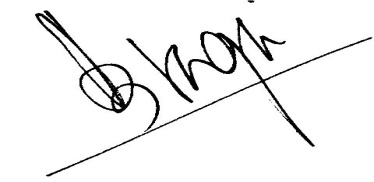 DECEMBER, 2016DECEMBER, 2016DECEMBER, 2016DECEMBER, 2016DECEMBER, 2016TimeNo. of Post(s)Nomenclature of Post(s)Advt. No.CandidatesDealing Suptt.MTWTHFTimeNo. of Post(s)Nomenclature of Post(s)Advt. No.CandidatesDealing Suptt.---010209:003266Medical Officers inHealth Department. (BPS-17)04/201615 daily10 on FridayTanveer Musharraf050607080909:003266Medical Officers inHealth Department. (BPS-17)04/201615 daily10 on FridayTanveer Musharraf-1314151609:003266Medical Officers inHealth Department. (BPS-17)04/201615 daily10 on FridayTanveer Musharraf192021222309:003266Medical Officers inHealth Department. (BPS-17)04/201615 daily10 on FridayTanveer Musharraf262728293009:003266Medical Officers inHealth Department. (BPS-17)04/201615 daily10 on FridayTanveer MusharrafDECEMBER, 2016DECEMBER, 2016DECEMBER, 2016DECEMBER, 2016DECEMBER, 2016TimeNo. of Post(s)Nomenclature of Post(s)Advt. No.CandidatesDealing Suptt.MTWTHFTimeNo. of Post(s)Nomenclature of Post(s)Advt. No.CandidatesDealing Suptt.---010209:003266Medical Officers inHealth Department. (BPS-17)04/201615 daily10 on FridayTanveer Musharraf050607080909:003266Medical Officers inHealth Department. (BPS-17)04/201615 daily10 on FridayTanveer Musharraf-1314151609:003266Medical Officers inHealth Department. (BPS-17)04/201615 daily10 on FridayTanveer Musharraf192021222309:003266Medical Officers inHealth Department. (BPS-17)04/201615 daily10 on FridayTanveer Musharraf262728293009:003266Medical Officers inHealth Department. (BPS-17)04/201615 daily10 on FridayTanveer MusharrafDECEMBER, 2016DECEMBER, 2016DECEMBER, 2016DECEMBER, 2016DECEMBER, 2016TimeNo. of Post(s)Nomenclature of Post(s)Advt. No.CandidatesDealing Suptt.MTWTHFTimeNo. of Post(s)Nomenclature of Post(s)Advt. No.CandidatesDealing Suptt.---010209:00625+198A.S.I. in Police Deptt. (B-09) (All Quotas)+A.S.I. for Traffic Warden System in Police Deptt. (B-09) (All Quotas)04/2014+04/201515 daily10 on FridayTotal = 285+30Kausar Ali050607080909:00625+198A.S.I. in Police Deptt. (B-09) (All Quotas)+A.S.I. for Traffic Warden System in Police Deptt. (B-09) (All Quotas)04/2014+04/201515 daily10 on FridayTotal = 285+30Kausar Ali-1314151609:00625+198A.S.I. in Police Deptt. (B-09) (All Quotas)+A.S.I. for Traffic Warden System in Police Deptt. (B-09) (All Quotas)04/2014+04/201515 daily10 on FridayTotal = 285+30Kausar Ali19----09:0002Junior Scale Stenographer in I.G. of Prisons. (Home Deptt:) (BPS-14) 01/2016S.No.3301 in allRizwan Ullah19----09:3014Stenographer in Prov: Public Safety and Police Complaint Commission. (BPS-14)08/2015S.No.2412 in allRizwan Ullah-20---09:0001Senior Scale Stenographer-Cum-Judgment Writer in Labour Deptt: (B-16) 08/2015S.No.3501 in allMusarrat Shah-20---09:3001Audio Editor in Information Deptt: (B-16) 01/2016S.No.3901 in allRizwan Ullah-20---10:0001Female Librarian in Higher Education Deptt: (BPS-17) 01/2016S.No.3105 in allIftikhar Ahmad-21222309:0008Assistant Engineer Civil in C&W Department. (Both Sexes) (BPS-17) 06/2015S.No.0412 daily06 on FridayMuhammad Aslam Mir2627---09:0008Assistant Engineer Civil in C&W Department. (Both Sexes) (BPS-17) 06/2015S.No.0412 daily06 on FridayMuhammad Aslam Mir--28293009:0004Assistant Engineer Civil in C&W Department. (Both Sexes) (BPS-17) 03/2016S.No.0412 daily06 on FridayMuhammad Aslam MirDECEMBER, 2016DECEMBER, 2016DECEMBER, 2016DECEMBER, 2016DECEMBER, 2016TimeNo. of Post(s)Nomenclature of Post(s)Advt. No.CandidatesDealing Suptt.MTWTHFTimeNo. of Post(s)Nomenclature of Post(s)Advt. No.CandidatesDealing Suptt.---010209:003266Medical Officers inHealth Department. (BPS-17)04/201615 daily10 on FridayTanveer Musharraf050607080909:003266Medical Officers inHealth Department. (BPS-17)04/201615 daily10 on FridayTanveer Musharraf-1314151609:003266Medical Officers inHealth Department. (BPS-17)04/201615 daily10 on FridayTanveer Musharraf192021222309:003266Medical Officers inHealth Department. (BPS-17)04/201615 daily10 on FridayTanveer Musharraf262728293009:003266Medical Officers inHealth Department. (BPS-17)04/201615 daily10 on FridayTanveer MusharrafDECEMBER, 2016DECEMBER, 2016DECEMBER, 2016DECEMBER, 2016DECEMBER, 2016TimeNo. of Post(s)Nomenclature of Post(s)Advt. No.CandidatesDealing Suptt.MTWTHFTimeNo. of Post(s)Nomenclature of Post(s)Advt. No.CandidatesDealing Suptt.---010209:003266Medical Officers inHealth Department. (BPS-17)04/201615 daily10 on FridayTanveer Musharraf050607080909:003266Medical Officers inHealth Department. (BPS-17)04/201615 daily10 on FridayTanveer Musharraf-1314151609:003266Medical Officers inHealth Department. (BPS-17)04/201615 daily10 on FridayTanveer Musharraf192021222309:003266Medical Officers inHealth Department. (BPS-17)04/201615 daily10 on FridayTanveer Musharraf262728293009:003266Medical Officers inHealth Department. (BPS-17)04/201615 daily10 on FridayTanveer Musharraf